Regjeringen har besluttet at vaksinasjon mot covid – 19 skal organiseres som en del av det nasjonale vaksinasjonsprogrammet og er regulert i forskrift om nasjonalt vaksinasjonsprogram.Det innebærer at kommunene har ansvar for å tilby vaksinasjon til alle som bor eller midlertidig oppholder seg i kommunen. Vaksiner og vaksinasjon tilbys uten egenbetaling, og staten vil dekke kommunenes kostnader til vaksinasjon. Det vises også til endring i SYSVAK – registerforskriften som innebærer at vaksinasjon av covid – 19 skal meldes elektronisk til SYSVAK umiddelbart etter at vaksinasjon er gjennomført.Kommunene har etter smittevernloven § 7-1 ansvar for å ha planer for å forebygge smittsomme sykdommer, og etter § 7-2 skal kommunelegen lage forslag til plan. I Flakstad kommune er det følgende vaksinekoordinator:Gunn Nygård, helsesykepleier. Mail: gunn.johannessen@flakstad.kommune.no Telefon: 47377222 eller 95787318. I tillegg har vi coronatelefonen på nummer: 94164991. Coronatelefonen er vi 2 som har vakt på. Den andre er Wenche Angelsen, helsesekretær. Hun har mail: wenche.angelsen@flakstad.kommune.no. Legekontoret vårt har mye legevikarer for tiden, men vi har dialog med lege angående dette.Flakstad kommune er en kommune med 1292 innbyggere hvorav andelen eldre populasjon 65+ er på 331 stykker. For å på best mulig vis nå alle går vi ut fra vaksinering på hvert tettsted, totalt 7. NappViktenRambergSkjelfjordFredvangSundMølnaroddenVi vil sørge for at de som tilhører de forskjellige stedene kalles inn på sitt hjemsted for vaksinering. Vaksinering vil foregå på følgende sted og lokalisasjon:Solhøgda sykehjem vil lage et eget avsnitt i planen for gjennomføring av vaksinasjon.Kommunens hjemmesykepleie – beboere vaksineres sammen med resten av befolkningen.MAL FOR INNKALLING TIL VAKSINERING COVID – 19.INNKALLING TIL VAKSINERING COVID – 19, 1.DOSE:NAVN:………………………………………………………………………………….Flakstad kommune er nå i gang med vaksinering mot coronavirus. Du innkalles til vaksinering på:………………………………………………………………………………………….Den:………………………………. Klokken:…………………………………………Hvis du noen gang har hatt en alvorlig allergisk reaksjon må du gi beskjed til oss om det, snarest på telefon 94164991.Det er veldig viktig at vi får tilbakemelding på om du kommer til vaksinering da vi må ha en oversikt over alle som skal møte.Gi tilbakemelding på telefonnummer 76052250 eller 94164991.Retningslinjene sier at det er 2 doser med vaksine som skal til for å få god nok beskyttelse. Dose 2 skal gis minst 21 dager etter dose 2. Immunitet oppnås 7 dager etter dose nr.2.Du vil få innkalling til denne.Med vennlig hilsenLegekontoret i Flakstad kommuneI FORKANT AV VAKSINERINGEN:Forholde seg til prioriteringer satt av helsedirektoratet.Oversikt og klargjøring av vaksineringssteder.Hente ut lister i henhold til risikogrupper fra CGM.Innhente samtykkeskjema fra beboere sykehjem og andre institusjoner.Avtale tid og sted.Innkallelser sendt ut og tilbakemelding mottatt slik at det foreligger en oversikt over hvem som skal møte. Innkallinger tenker vi blir gjort per telefon til de eldste. Vi er usikker på om post vil rekke ut til alle på grunn av kort tid fra beskjed om utsendig av vaksine til vaksinen skal settes. Vi vil også ta i bruk sms og andre elektroniske innkallingsløsninger. Tilgang til datasystem for registrering SYSVAK.Personell som vaksinerer.Personell som registrerer.Beredskap i form av lege og medikamenter ved en uønsket hendelse. Påse at man kan ivareta smittevernreglene under vaksineringen. Planlegge for dose nummer 2.Trygg transport av vaksiner i forhold til gjeldende regler og transporteringsutstyr.Ha reservelister i tilfelle noen ikke møter til vaksinering. Disse reservelistene må være forankret i gjeldende prioriteringer satt av helsedirektoratet.  UNDER VAKSINERINGEN:Påse at hetteglassene blandes rett og trekkes opp rett slik at man unngår svinn.Påse at tidsbegrensningen på vaksinene overholdes.Ha sitteplasser til alle slik at ikke folk går imellom.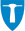 Tittel: Vaksinering covid – 19. Tittel: Registrering i SYSVAKETTER VAKSINERING:Observasjonsmuligheter Iverksett behandling ved uønsket hendelse som for eksempel allergisk reaksjon.Tittel: Utstedelse av vaksinasjonsbevisTittel: Melding av mistenkte bivirkningerPERSONELL VED COVID – 19 VAKSINERING.I Flakstad bruker vi personell fra legekontor og helsestasjon. Dette er helsepersonell som i utgangspunktet har nødvendig kompetanse på vaksinering og vaksineteknikker.Vi lager en plan som gjør det mulig å vaksinere flest mulig i løpet av få dager i og med at vi i utgangspunktet har 5 dager på oss.I tillegg har vi ekstra beredskap og kan kalle inn ekstra personell til legekontoret for ivaretakelse av gjøremål der ved behov.Vi tar sikte på å bruke helger for å få satt de vaksinene som skal settes.VAKSINERING SOLHØGDA SYKEHJEMJeg tenker at vi har nå 21 pasienter inne, det er ikke alle vi får satt på.Når vi vet at vaksinene er like rundt hjørnet tar vi en oversikt over dem vi får satt vaksine på.Utblanding av vaksine går jeg ut fra at vi får en prosedyre på. Og div annet ved setting av vaksiner. (venting av tid ved reaksjon etc)Når vaksinene skal settes, regner jeg med at man får vaktmester til å kjøre de hit?Når vaksinene er kommet hit, blander vi de samme dag og setter de fortløpende. Vi har sykepleiere på jobb hver dag, inntil 3 stk på jobb. Det er ønskelig at de blir satt på en tirsdag da det er legevisitt og lege er tilstede (om det er nødvendig). Ved reaksjoner har vi 2 EpiPenner og adrenalin. Vi må vente litt mellom hver vi setter, men jeg ser for meg at vi klarer alle 20 pasientene på en dag. 4 pr time, 5 timer. Når man vet at det skal settes så leier vi inn ekstra personell den dagen for at sykepleier kan konsentrere seg kun om dette.Napp Napp grendehus: Kontaktperson Janne JacobsenViktenVikten skole; kontaktperson Joachim StenbergRambergLysbøen: Kontaktperson Inger RobertsenSkjelfjordSkjelfjord ungdomshus: Kontaktperson Lill Anita HellanFredvangFredvang ungdomshus; kontaktperson Søss Helen PettersenSundSund grendehus: Kontaktperson Turid AksbergMølnaroddenMølnarodden grendehus: Kontaktperson Tor Helge ArntsenFormålImmunitet i befolkningen mot covid – 19, coronavirussykdom.MålgruppeHele befolkningen i prioritert rekkefølge. Prioritering gitt av helsedirektoratet.AnsvarLege, sykepleier og helsesekretær.Aktivitet/beskrivelseDet anbefales å ha rutiner for å kontrollere sitt eget arbeid. Det må som selvfølgelig rutine kontrolleresHvem personen erAt riktig journal er tatt framHvilken vaksine som skal gis.Vaksinatøren må forsikre seg om atVaksinen er indisertIngen kontraindikasjon foreligger Intervall etter tidligere gitte vaksiner er riktigOg deretter finne fram riktig vaksine, kontrollere at holdbarhetsdato ikke er passert, klargjøre vaksinen, injisere den korrekt og journalføre det som er gjort. De ulike komponentene i en vaksine som skal blandes kan ha ulik holdbarhet, så alle komponentene må sjekkes. Vaksinen er holdbar 6 timer etter opptrekk. Bilder og illustrasjoner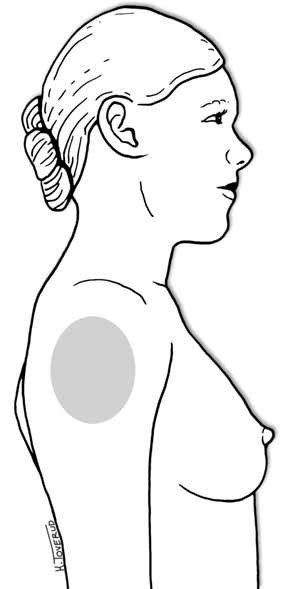 KompetanseLege, sykepleier og helsesekretærHjemmelReferanserUtstyrCovid – 19 vaksineKanylerSprøyter InjeksjonstørkTupferBeredskapsutstyrFormålNasjonal oversikt over hvor stor del av befolkningen som tar vaksinen.MålgruppeAlle vaksinander.AnsvarHelsesekretær/sykepleier.Aktivitet/beskrivelseEtter at vaksinen er gitt til personen registreres vaksinen i SYSVAK via win med systemet. Helsesekretær eller sykepleier logger seg inn via vaksinandens fødselsnummer og legger inn rett SYSVAK kode for covid – 19 vaksinen. SYSVAK kode:KompetanseHelsesekretær eller sykepleier.HjemmelReferanserUtstyrDatamaskinWin med allmenn programmetFormålHa gyldig bevis på gjennomført covid – 19 vaksinering.MålgruppeAlle vaksinandene.AnsvarHelsesykepleier og helsesekretær.Aktivitet/beskrivelseVaksine registreres fortløpende i SYSVAK. De som har mulighet til å skrive ut selv, gjør det. De som av forskjellige grunner ikke kan sørger vi for å sende til.Bilder og illustrasjonerVedleggKompetanseHelsesykepleier og helsesekretær.UtstyrPc og skriverFormålRegistrering av meldepliktige bivirkninger. MålgruppeAlle som utvikler bivirkninger av meldepliktig grad.AnsvarLege og helsesykepleier.Aktivitet/beskrivelseMelde bivirkninger på melde.no eller på papirskjema.Bilder og illustrasjonerVedleggHELSEDIREKTORATET (difi.no)KompetanseLege og helsesykepleierUtstyrPc og eventuelt papirmeldeskjema.